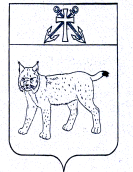 ПРОЕКТАДМИНИСТРАЦИЯ УСТЬ-КУБИНСКОГОМУНИЦИПАЛЬНОГО РАЙОНАПОСТАНОВЛЕНИЕс. Устьеот                                                                                                                   №Об утверждении Положения о муниципальной поддержке инвестиционной деятельности в Усть-Кубинском муниципальном районе В соответствии с Федеральным законом от 6 октября 2003 года    № 131-ФЗ «Об общих принципах организации местного самоуправления в Российской Федерации», Федеральным законом от 25 февраля 1999 года № 39-ФЗ «Об инвестиционной деятельности в Российской Федерации, осуществляемой в форме капитальных вложений», в целях улучшения инвестиционного климата и повышения инвестиционной привлекательности Усть-Кубинского муниципального района, обеспечения стабильных условий деятельности инвесторов в Усть-Кубинском муниципальном районе, со ст. 43 Устава района администрация районаПОСТАНОВЛЯЕТ: 1. Утвердить Положение о муниципальной поддержке инвестиционной деятельности в Усть-Кубинском муниципальном районе согласно приложению к настоящему постановлению.           2. Настоящее постановление вступает в силу на следующий день после его официального опубликования.Руководитель администрации района                                             А.О. СемичевПОЛОЖЕНИЕо муниципальной поддержке инвестиционной деятельности в Усть-Кубинском муниципальном районеI. Общие положения1. Настоящее Положение регулирует отношения, возникающие в связи с оказанием администрацией Усть-Кубинского муниципального района (далее – администрация района) мер муниципальной поддержки инвесторам на территории Усть-Кубинского муниципального района 2. Основными принципами муниципальной поддержки являются:1) равенство прав инвесторов на муниципальную поддержку, оказываемую в соответствии с настоящим Положением;2) открытости, гласности публичных процедур по предоставлению муниципальной поддержки инвесторам в формах и на условиях, предусмотренных настоящим Положением;3) невмешательства в деятельность инвесторов, за исключением случаев защиты законных прав и интересов иных лиц;4) сотрудничество администрации района и инвесторов – получателей муниципальной поддержки при выполнении принятых на себя обязательств;5) подотчетность получателей муниципальной поддержки администрации  района, в части целевого и эффективного использования предоставленной финансовой поддержки.3. Приоритетными направлениями инвестиционной деятельности на территории Усть-Кубинского муниципального района являются:1) создание новых рабочих мест;2) производство социально значимой продукции (работ, услуг);3) техническое перевооружение и модернизация производства;4) формирование высокотехнологичного агропромышленного производства;5) улучшение экологических  показателей Усть-Кубинского муниципального района;6) внедрение энерго- и ресурсосберегающих технологий.II. Формы муниципальной поддержки инвестиционной деятельности
на территории Усть-Кубинского муниципального района 4. Муниципальная поддержка предоставляется посредством организационной, информационной и финансовой поддержки и с использованием иных форм в соответствии с законодательством Российской Федерации.5. Организационная поддержка может осуществляться посредством:- организации семинаров, конференций, форумов по проблемам осуществления инвестиционной деятельности, ярмарок инвестиционных проектов;- консультаций и участия в подготовке инвестиционных проектов (бизнес-планов);- содействия развитию инфраструктуры субъектов инвестиционной деятельности на территории Усть-Кубинского муниципального района;- иных средств организационной поддержки, не противоречащих законодательству Российской Федерации.6. Информационная поддержка субъектов инвестиционной деятельности может предоставляться путем:1) оказания субъектам инвестиционной деятельности методической и консультационной помощи;2) размещения информации об инвестиционных проектах, являющихся объектами поддержки, на официальном сайте администрации района в информационно-телекоммуникационной сети «Интернет»;3) представления инвестиционных проектов, являющихся объектами поддержки, на российских и международных форумах, конференциях, презентациях, выставках, в которых участвует администрация района;4) иных средств информационной поддержки, не противоречащих законодательству Российской Федерации.7. Финансовая поддержка может осуществляться посредством:1) применения налоговых льгот, предоставления инвестиционных налоговых кредитов в порядке, установленном законодательством Российской Федерации;2) предоставления на конкурсной основе муниципальных гарантий по инвестиционным проектам за счет средств местного бюджета в порядке, утвержденным представительным органом Усть-Кубинского муниципального района и настоящим Положением;3) предоставления льгот по аренде помещений и земельных участков, находящихся в муниципальной собственности, используемых в целях осуществления инвестиционной деятельности в рамках реализации инвестиционных проектов в соответствии с муниципальными правовыми актами администрации района;4) предоставления на конкурсной основе субсидий за счет средств местного бюджета для возмещения части затрат на уплату процентов по кредитам, полученным для реализации инвестиционных проектов, в том числе процентов по кредитным договорам финансовой аренды (лизинга) на безвозмездной и безвозвратной основе;5) иных средств финансовой поддержки, не противоречащих законодательству Российской Федерации.Пояснительная запискак проекту постановления администрации Усть-Кубинского муниципального района «Об утверждении Положения о муниципальной поддержке инвестиционной деятельности в Усть-Кубинском муниципальном районе»Проект документа разработан в  соответствии с Федеральным закономот 6 октября 2003 года № 131-ФЗ «Об общих принципах организации местного самоуправления в Российской Федерации», Федеральным законом от 25 февраля 1999 года № 39-ФЗ «Об инвестиционной деятельности в Российской Федерации, осуществляемой в форме капитальных вложений», в целях улучшения инвестиционного климата и повышения инвестиционной привлекательности Усть-Кубинского муниципального района, обеспечения стабильных условий деятельности инвесторов в Усть-Кубинском муниципальном районе.	Данным документом регламентируются отношения, возникающие в связи с оказанием администрацией района мер поддержки инвесторам на территории Усть-Кубинского района.УВЕДОМЛЕНИЕо проведении публичных консультаций по проекту муниципального нормативного правового акта Усть-Кубинского муниципального района, затрагивающего вопросы осуществления предпринимательской и инвестиционной деятельности	В соответствии с Порядком проведения оценки регулирующего воздействия проектов муниципальных   нормативных правовых актов и   экспертизы муниципальных нормативных правовых актов Усть-Кубинского муниципального района, затрагивающих вопросы осуществления  предпринимательской и инвестиционной деятельности, отдел развития муниципальных образований администрации Усть-Кубинского муниципального района уведомляет о проведении публичных консультаций в целях оценки регулирующего воздействия проекта постановления  «Об утверждении Положения о муниципальной поддержке инвестиционной деятельности в Усть-Кубинском муниципальном районе»  (далее - проект).   Описание  проблемы,  на  решение  которой направлен предлагаемый способ регулирования:Оценка регулирующего воздействия проекта акта проводится в целях выявления положений, вводящих избыточные обязанности, запреты и ограничения для субъектов предпринимательской и инвестиционной деятельности или способствующих их введению, а также положений, способствующих возникновению необоснованных расходов субъектов предпринимательской и инвестиционной деятельности и  бюджета района.Срок проведения публичных консультаций: с 15.09.2020 года по 29.09.2020 года.Предложения и (или) замечания не рассматриваются в случае направления их после указанного срока.Способ направления ответов: В электронном виде  на сайт администрации или по электронной почте, или на бумажном носителе в приемную администрации района.Прилагаемые к уведомлению документы:-Проект документа,-Пояснительная записка к Проекту.Контактное  лицо  разработчика  проекта: Шарова Ольга Николаевна –  начальник отдела развития муниципальных образований администрации района, тел.(881753) 2-17-18.	Проект постановления разработан отделом развития муниципальных образований администрации района на основании Федерального закона от 25 февраля 1999 года № 39-ФЗ «Об инвестиционной деятельности в Российской Федерации, осуществляемой в форме капитальных вложений».Пожалуйста,  заполните  и  направьте  данную  форму  в  соответствии  с указанными выше способами.По Вашему желанию укажите о себе следующую контактную информацию:Наименование  организации (индивидуального предпринимателя) либо Ф.И.О.физического лица: ____________________________________________.Сфера деятельности: _________________________________________.Ф.И.О. контактного лица: ______________________________________.Номер контактного телефона: ___________________________________.Адрес электронной почты (при наличии): _________________________.По Вашему желанию ответьте на следующие вопросы:Считаете ли вы необходимым и обоснованным принятие проекта?_______________________________________________________________Достигает ли,  на Ваш взгляд, данное нормативное регулирование тех целей, на которое оно направлено?__________________________________________________________________Является ли выбранный вариант решения проблемы оптимальным (в том числе с точки зрения  выгод  и  издержек)?  Существуют  ли иные варианты достижения заявленных целей нормативного регулирования? Если да, укажите те из  них,  которые,  по  Вашему  мнению,  были бы менее затратны и/или более эффективны?__________________________________________________________________4. Какие, по Вашей оценке, субъекты предпринимательской и инвестиционной деятельности будут затронуты предлагаемым  нормативным регулированием (по  видам  субъектов,  по  отраслям, по количеству таких субъектов)?__________________________________________________________________5.Возможны ли полезные эффекты в случае принятия проекта?__________________________________________________________________6.Возможны ли негативные эффекты в связи с принятием проекта?__________________________________________________________________7. Содержит  ли  проект  избыточные  требования  по подготовке и (или)предоставлению документов, сведений, информации?__________________________________________________________________Оцените издержки (материальные, временные, иные), упущенную выгоду субъектовпредпринимательской и инвестиционной деятельности, возможные при введении предлагаемого регулирования?Какие из них Вы считаете избыточными и почему?__________________________________________________________________Повлияет ли  введение  предлагаемого  правового  регулирования  на конкурентнуюсреду в отрасли, будет ли способствовать необоснованному изменению расстановки  сил  в  отрасли? Если  да, то как? Приведите по возможности количественные оценки.__________________________________________________________________Требуется ли переходный период для вступления в силу предлагаемого проекта (если  да,  какова  его  продолжительность),  какие ограничения по срокам введения нового нормативного регулирования необходимо учесть?_________________________________________________________________Считаете ли Вы, что нормы,  устанавливаемые  в  представленной редакции проекта, недостаточно обоснованы? Укажите такие нормы.__________________________________________________________________Считаете ли Вы нормы проекта ясными и понятными?__________________________________________________________________________________________________________________________(указываются иные вопросы, определяемые разработчиком проекта,с учетом предмета регулирования проекта  (при необходимости)14. Иные предложения и замечания по проекту ____________________.УТВЕРЖДЕНОпостановлением администрациирайона от ___________ № _____